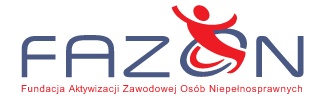 Weź udział w projekcie!KATALIZATOR Aktywności ZawodowejProjekt adresowany jest dla osób niepełnosprawnych, którzy:są mieszkańcami jednego z 6 województw: Kujawsko-Pomorskiego, Mazowieckiego, Podkarpackiego, Pomorskiego, Śląskiego, Wielkopolskiegoposiadają orzeczenie o stopniu niepełnosprawnościsą osobami pozostającymi bez zatrudnienia;nie są objęte takimi samymi działaniami aktywizacyjnymi w ramach innych zadań lub projektów finansowanych ze środków PFRON realizowanymi w tym samym czasie.W ramach działań zaplanowanych w Projekcie wszystkie osoby niepełnosprawne otrzymają wsparcie: w postaci zaplanowania i wdrożenia indywidualnego planu działania (IPD).Beneficjenci po opracowaniu IPD mogą liczyć na dodatkowe wsparcie w postaci:bezpłatnych kursów i szkoleń zawodowych,staży zawodowych,wsparcia zatrudnienia i samo zatrudnienia,doradcy zawodowego, kreatora kariery, psychologa, prawnika, mentora i pośrednika pracy.Projekt realizowany jest od 01 kwietnia 2020 r. do 31 marca 2023 r.Wszystkie działania realizowane w ramach Projektu są bezpłatne dla beneficjenta.ZałącznikiPlakat2 (jpg, 111 KB)Katalizator (jpg, 110 KB)Deklaracja zgłoszeniowa - Katalizator (doc, 390 KB)Deklarację zgłoszeniową należy przesłać na adres e-mail:  bydgoszcz@fazon.plProjekt „Katalizator Aktywizacji Zawodowej Osób Niepełnosprawnych" realizowany jest ze środków Państwowego Funduszu Rehabilitacji Osób Niepełnosprawnych w ramach konkursu „Kierunek AKTYWNOŚĆ".